Prof Martin Kupiec Publications1. Kupiec, M. and G. Simchen.(1984) Cloning and mapping of the RAD50 gene of Saccharomyces cerevisiae. Mol. Gen. Genet. 193: 525-531.

2. Kupiec, M. and G. Simchen. (1984) Cloning and integrative deletion of the RAD6 gene of Saccharomyces cerevisiae. Curr. Genet. 8: 559-556.

3. Kassir, Y., M. Kupiec, A. Shalom, and G. Simchen. (1985) Cloning and mapping of CDC40, a Saccharomyces cerevisiae gene with a role in DNA repair. Curr. Genet. 9: 253-257.

4. Kupiec, M., and G. Simchen. (1985) Arrest of the mitotic cell cycle and of meiosis in Saccharomyces cerevisiae by MMS. Molec. Gen. Genet. 201: 558-564.

5. Kupiec, M., and G. Simchen. (1986) DNA repair characterization of cdc40-1, a cell cycle mutant of Saccharomyces cerevisiae. Mutat. Res. 162: 33-40.

6. Kupiec, M., and G. Simchen. (1986) Regulation of the RAD6 gene of Saccharomyces cerevisiae in the mitotic cell cycle and in meiosis. Molec. Gen. Genet. 203: 538-543.

7. Kupiec, M. (1986) The RAD50 gene of Saccharomyces cerevisiae is not essential for vegetative growth. Curr. Genet. 10: 487-489.

8. Kupiec, M., and T. Petes. (1988a) Meiotic recombination between repeated transposable elements in Saccharomyces cerevisiae. Mol. Cell. Biol. 8: 2942-2954.

9. Kupiec, M., and T. Petes. (1988b) Allelic and ectopic recombination between Ty elements in yeast. Genetics 119: 549-559.

10. Petes, T., P. Detloff, S. Jinks-Robertson, S. Judd, M. Kupiec, D. Nag, A. Stapleton, L. Symington, A. Vincent, M. White. (1990) Recombination in yeast and the recombinant DNA technology. Genome 31: 536-540.

11. Melamed, C., Y. Nevo, and M. Kupiec. (1992) Involvement of cDNA in homologous recombination between Ty elements in Saccharomyces cerevisiae. Mol. Cell. Biol. 12:1613-1620.

12. Melamed, C., and M. Kupiec. (1992) Effect of donor copy number on the rate of gene conversion in the yeast Saccharomyces cerevisiae. Mol. Gen. Genet 235: 97-103.

13. Parket, A., and M. Kupiec. (1992) Ectopic recombination between Ty elements in Saccharomyces cerevisiae is not induced by DNA damage. Mol. Cell. Biol. 12: 4441-4448.

14. Roitgrund, C., R. Steinlauf, and M. Kupiec. (1993). Donation: A new, facile method of gene replacement in yeast. Mol. Gen. Genet. 237: 306-310.

15. Roitgrund, C., R. Steinlauf, and M. Kupiec. (1993). Donation of information to the unbroken chromosome during double strand break repair. Curr. Genet. 23: 414-422.

16. Silberman, R., and M. Kupiec. (1994). Plasmid-mediated induction of recombination in yeast. Genetics 137: 41-48.

17. Nevo-Caspi, Y., and M. Kupiec. (1994). Transcriptional induction of Ty recombination in yeast. Proc. Natl. Acad. Sci. USA 91: 12711-12715.

18. Parket, A., O. Inbar, and M. Kupiec. (1995). Recombination of Ty elements in yeast can be induced by a double-strand break. Genetics 140: 67-77.

19. Vaisman, N., A. Tzoulade, K. Robzyk, S. Ben-Yehuda, M. Kupiec, and Y. Kassir. (1995). The role of S. cerevisiae Cdc40p in DNA replication and mitotic spindle function. Mol. Gen. Genet. 247: 123-136.

20. Liefshitz, B., A. Parket, R. Maya, and M. Kupiec. (1995). The role of DNA repair genes in recombination between repeated genes in yeast. Genetics 140:1199-1211.

21. Nevo-Caspi, Y., and M. Kupiec. (1996). Induction of Ty recombination in yeast by cDNA and transcription: the role of the RAD1 and RAD52 genes. Genetics 144: 947-955.

22. Kupiec, M., Byers, B., Esposito, R.E., and A. P. Mitchell (1997). Meiosis and sporulation in Saccharomyces cerevisiae. In: The Molecular Biology of the Yeast Saccharomyces. Cold Spring Harbor Laboratory Press, Cold Spring Harbor, pp. 889-1036.

23. Kupiec, M., and R. Steinlauf. (1997) Damage-induced ectopic recombination in the yeast Saccharomyces cerevisiae. Mutat. Res. 384: 33-44.

24. Nevo-Caspi, Y., and M. Kupiec. (1997) cDNA-mediated Ty recombination can take place in the absence of plus-strand cDNA synthesis, but not in the absence of the integrase protein. Current Genetics 32: 32-40.

25. Liefshitz, B., Steinlauf, R., Friedl, A., Eckardt-Schupp, F. and M. Kupiec (1998) Genetic interactions between mutants of the "error-prone" repair group of Saccharomyces cerevisiae and their effect on recombination and mutagenesis. Mutat. Res.407: 135-145.

26. Boger-Nadjar, E., N. Vaisman, S. Ben-Yehuda, Y. Kassir, and M. Kupiec (1998) Efficient initiation of S-phase in yeast requires Cdc40p, a protein involved in pre-mRNA splicing. Mol. Gen. Genet. 260: 232-241.

27. Ben Yehuda, S., I. Dix, C.S. Russell, S. Levy, J.D. Beggs and M. Kupiec (1998) Identification and functional analysis of hPRP17, the human homologue of the PRP17/CDC40 yeast gene involved in splicing and cell cycle control. RNA 4: 1304-1312.

28. Dix, I., Russell, C., Ben Yehuda, S., Kupiec, M., and J. D. Beggs (1999). The identification and characterisation of a novel splicing protein, Isy1p, of Saccharomyces cerevisiae. RNA 5: 360-368.

29. Cohen-Kupiec, R., Kupiec M., Sandbeck, K., and J.A. Leigh (1999) Functional conservation between the argininiosuccinate lyase of the archaeon Methanococcus maripaludis and the corresponding bacterial and eukaryal genes. FEMS Microbiol. Letters 173: 231-238.

30. Jablonovich, Z., B. Liefshitz, R. Steinlauf, and M. Kupiec (1999) Characterization of the role played by the RAD59 gene of Saccharomyces cerevisiae in ectopic recombination. Curr. Genet. 36: 13-20.

31. Inbar, O. and M. Kupiec (1999) Homology search and choice of homologous partner during mitotic recombination. Mol. Cell. Biol. 19: 4134-4142.

32. Ben-Yehuda, S., Russell, C.S., Dix, I., Beggs, J.D. and M. Kupiec (2000) Extensive genetic interactions between PRP8 and PRP17/CDC40, two yeast genes involved in pre-mRNA splicing and cell cycle progression. Genetics 154: 61-71.

33. Kupiec, M. (2000) Damage-induced recombination in the yeast Saccharomyces cerevisiae. Mutat. Res. 451: 91-105.

34. Ben-Yehuda, S., I. Dix, C.S. Russell, J.D. Beggs, and M. Kupiec (2000) Genetic and physical interactions between factors involved in both cell cycle progression and pre-mRNA splicing in Saccharomyces cerevisiae. Genetics 156: 1503-1517.

35. Russell, C. S., Ben-Yehuda¨S., Dix, I., Kupiec, M. and J. D. Beggs (2000) Functional analyses of interacting factors involved in both pre-mRNA splicing and cell cycle progression in Saccharomyces cerevisiae. RNA 6: 1565-1572.

36. Inbar, O., B. Liefshitz., G. Bitan and M. Kupiec (2000) The relationship between homology length and crossing-over during the repair of a broken chromosome. J. Biol. Chem. 275: 30833-30838.

37. Inbar, O. and M. Kupiec (2000) Recombination between divergent sequences leads to cell death in a mismatch-repair independent manner. Curr. Genet. 38: 23-32.38. Friedl AA, Liefshitz B, Steinlauf R, and M. Kupiec (2001) Deletion of the SRS2 gene suppresses elevated recombination and DNA damage sensitivity in rad5 and rad18 mutants of Saccharomyces cerevisiae. Mutat Res. 486:137- 146. 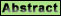 39. Dahan, O. and M. Kupiec (2002) Mutations in genes of Saccharomyces cerevisiae encoding pre-mRNA splicing factors cause cell cycle arrest through activation of the spindle checkpoint. Nucleic Acid Res 30: 4361-4370.
40. Koren, A., Ben-Aroya, S. and M. Kupiec (2002) The control of meiotic recombination initiation: a role for the environment? Current Genetics 42: 129- 139. 41. Aylon, Y., Liefshitz, B., Bitan-Banin G. and M. Kupiec. (2003) Molecular dissection of mitotic recombination in the yeast Saccharomyces cerevisiae. Mol. Cell. Biol 23: 1403- 1417. 42. Koren, A., Ben-Aroya, S., Steinlauf R. and M. Kupiec (2003) Pitfalls of the synthetic lethality screen in Saccharomyces cerevisiae: an improved design. Current Genetics, in press. 43. Wheeler RT, Kupiec M, Magnelli P, Abeijon C, and G.R. Fink GR (2003) A Saccharomyces cerevisiae mutant with increased virulence. Proc Natl Acad Sci U S A 100: 2766-2770. 44. Ben-Aroya, S. Koren, A., Liefshitz, B., Steinlauf, R. and M. Kupiec (2003) ELG1, a novel yeast gene required for genome stability, forms a complex related to Replication actor C. Proc. Natl. Acad. Sci. USA 100: 9906-9911. 45. Aylon, Y. and M. Kupiec (2003) The checkpoint protein Rad24p of Saccharomyces cerevisiae is involved in processing double-strand break ends, recombination partner choice and recovery. Mol. Cell. Biol. 23: 6585-6596. 46. Aylon, Y. and M. Kupiec (2004) New insights into the mechanism of homologous recombination. Mutat. Res. Rev. 566: 231-248. 47. Tanay A., Sharan, R., Kupiec, M. and R. Shamir (2004) Integration and analysis of highly heterogeneous genome-wide data. Proc. Natl. Acad. Sci. USA 101: 2975-2980. 48. Ben-Aroya, S. Mieczkowski, P.A., Petes T.D. and M. Kupiec (2004) Interactions between a recombinational hotspot and a coldspot in Saccharomyces cerevisiae. Mol. Cell. 15: 221-231. 49. Dahan, O. and M. Kupiec (2004) The Saccharomyces cerevisiae gene CDC40/PRP17 controls cell cycle progression through differential splicing of ANC1. Nucl. Acid Res. 32: 2529-2540. 50. Gray, M., M. Kupiec, and S.M. Honigberg (2004) Site-specific genomic (SSG) and random domain-localized (RDL) mutagenesis in yeast. BioMedCentral Biotechnology 4: 7-12. 51. Askree, S.H., T. Yehuda,, S. Smolikov, R. Gurevich, J. Hawk, C. Cooker, A. Krauskopf, M. Kupiec and M.J. McEachern (2004) A genome-wide screen for Saccharomyces cerevisiae deletion mutants that affect telomere length. Proc. Natl. Acad. Sci. USA, 101: 8658-8663. 52. Aylon, Y. and M. Kupiec (2004) DSB Repair: the yeast paradigm. DNA Repair, 3: 797:815. 53. Aylon, Y., Liefshitz. B. and M. Kupiec (2004) The CDK regulates repair of double-strand breaks by recombination during the cell cycle. EMBO J. 23: 4868-4875. 54. Kaufman A, Kupiec M, and E. Ruppin (2004) Multi-Knockout Genetic Network Analysis: The Rad6 Example. Proc IEEE Comput Syst Bioinform Conf. 3: 332-340. PMID: 16448026. 55. Rog, O., Smolikov, S., Krauskopf A., and M. Kupiec (2005) The yeast VPS genes affect telomere length regulation. Curr. Genet. 47: 18-28. 56.  Ben-Aroya, S. and M. Kupiec (2005) The Elg1 Replication Factor C-like complex: a novel guardian of genome stability. DNA repair 4: 409-417. 57. Weisman, R., Roitburg I, Nahari T., and M. Kupiec (2005) Regulation of leucine uptake by tor1+ in fission yeast is sensitive to rapamycin. Genetics 169: 539-550. 58. Aylon, Y. and M. Kupiec (2005) Cell cycle dependent regulation of double strand break repair: a role for the CDK. Cell Cycle 4: 259-261. 59. Tanay, A., Steinfeld, I., Kupiec, M. and R. Shamir (2005) Integrative analysis of genome-wide experiments in the context of a large high-throughput data compendium. Mol. Syst. Biol. 1:2005.0002. Epub 2005 Mar 29. 60. Kaufman A, Keinan A, Meilijson I, Kupiec M. and E. Ruppin (2005) Quantitative analysis of genetic and neuronal multi-perturbation experiments. PLoS Comput Biol. 1(6): e64. 61. Havilio, M., Levanon , E.Y., Lerman, G., M. Kupiec and E. Eisenberg (2005) Evidence for abundant transcription of non-coding regions in the Saccharomyces cerevisiae genome. BMC Genomics 6: 93. 62. Deutscher, D Meilijson, I, Kupiec M. and E. Ruppin (2006) Multiple Knockout Analysis of Genetic Robustness in the Yeast Metabolic Network. Nature Genetics 38: 993-998. 63. Weisman R., Roitburg I., Schonbrun M., Harari R. and M. Kupiec (2006) Opposite effects of Tor1 and Tor2 on nitrogen starvation responses in fission yeast. Genetics 175: 1-10. 64. Kaplan, Yossi, and M. Kupiec (2006) A role for the yeast cell cycle/splicing factor Cdc40 in the G1/S transition. Current Genetics 51: 123-140. 65. Steinfeld, I., Shamir R. and M. Kupiec (2007) A genome-wide analysis in Saccharomyces cerevisiae demonstrates the influence of chromatin modifiers on transcription. Nature Genetics 39: 303-309. 66. Kupiec, M., Sharan R. and E. Ruppin (2007) Genetic interactions in yeast: Is Robustness Going Bust? [Invited News and Views for: Ihmels, J., Collins S.R., Schuldiner M., Krogan N.J., Weissman J.S. Genetic interactions reveal the true cost of gene loss for singleton and duplicate genes. Molecular Systems Biology 3:86 (2007)] Molecular Systems Biology, 3:97. 67. Haviv-Chesner, A., Kobayashi Y., Gabriel A. and M. Kupiec (2007) Capture of linear fragments at a double-strand break in yeast. Nucleic Acid Research 35: 5192-5202. 68. Tuller T, M. Kupiec and E. Ruppin (2007) Determinants of protein abundance and translation efficiency in Saccharomyces cerevisiae. PLoS Comput Biol 3(12): e248 doi:10.1371/journal.pcbi.0030248. 69. Shachar R., L. Ungar , M. Kupiec*, E. Ruppin* and R. Sharan* (2008) A Systems-level Approach to Mapping the Telomere-length Maintenance Gene Circuitry. Molec. Systems Biology 4: 172, doi:10.1038/msb.2008.13. * These authors contributed equally. 70. Barzel A. and M. Kupiec (2008) Finding a match: how do homologous sequences get together for recombination? Nat Rev Genet. 2008 Jan;9(1):27-37. 71. Barhoom S, M. Kupiec, Zhao X, Xu JR, Sharon A. (2008) Functional characterization of cgCTR2, a putative vacuole copper transporter that is involved in germination and pathogenicity in Colletotrichum gloeosporioides. Eukaryot Cell 7:1098-1108. 72. Ulitsky, I., Shlomi, T., M. Kupiec and R. Shamir (2008) From E-MAPs to module maps: dissecting quantitative genetic interactions using physical interactions. Molec. Systems Biology 4:209. 73. Borenstein E., M. Kupiec, M. W. Feldman and E. Ruppin (2008) Large-Scale Reconstruction and Phylogenetic Analysis of Growth Environments and Metabolic Seed Sets. Proc. Natl. Acad. Sci. USA, 105:14482-14487. 

74. Tuller T., Kupiec M. and E. Ruppin (2008) Evolutionary Rate and Gene Expression Across Different Brain Tissues. Genome Biol. 9:R142. 

75. Tuller T, Kupiec M. and E. Ruppin (2009) Co-evolutionary networks of genes and cellular processes across fungal species. Genome Biol. 10:R48. 

76. Schonbrun, M., Laor D., Lopez-Maury-L., Bahler J., M. Kupiec and Weisman R. (2009) The TORC2 complex regulates DNA damage response, gene silencing, and telomere length maintenance. Mol. Cell. Biol., 29(16):4584-4594. 

77. Yosef N., Ungar L., Zalckvar E., Kimchi A., Kupiec M., Ruppin E., Sharan R. (2009) Toward accurate reconstruction of functional protein networks. Mol Syst Biol. 5:248. 

78. Mitchell A., Romano G.H., Groisman B., Yona A., Dekel E., Kupiec M., Dahan O. and Y. Pilpel (2009) Adaptive prediction of environmental changes by microorganisms. Nature 460(7252):220-224. News and views in: Nature (2009) 460(7252):181 and Cell 138:409 (2009). 

79. Mazor, Y. and M. Kupiec (2009) Developmentally regulated MAPK pathways modulate heterochromatin in Saccharomyces cerevisiae. Nucl. Acid Research 37(14):4839-4849. 

80. Ungar, L., Sela, Y., Yosef, N., Sharan, R. Ruppin, E. and M. Kupiec (2009) A genome-wide screen for essential yeast genes that affect telomere length maintenance. Nucl. Acid Research 37(12):3840-3849. 

81. Yosef N., M. Kupiec, Ruppin E. and Sharan R. (2009) A complex-centric view of protein network evolution. Nucleic Acid Research 37(12):e88. 

82. Fridman, V., Gerson-Gurwitz A., Movshovitz N., Kupiec, M. and L. Gheber (2009) Midzone organization restricts interpolar microtubule plus-end dynamics during spindle elongation. EMBO Reports, 10: 387-393. 

83. Tuller, T., Rubinstein U., Bar D., Gurevitch M., Ruppin E. and M. Kupiec (2009) Higher-order genomic organization of cellular functions in yeast. J Comput Biol. 16: 303-316. 

84. Parnas O, Zipin-Roitman A, Mazor Y, Liefshitz B, Ben-Aroya S, M. Kupiec (2009) The ELG1 clamp loader plays a role in sister chromatid cohesion. PLoS ONE 4: e5497. 

85. Agmon, N., Pur, S., Liefshitz, B. and M. Kupiec (2009) Analysis of repair mechanism choice during homologous recombination. Nucl. Acid Res. 37: 5081-5092. 

86. Tuller, T., Ruppin E. and M. Kupiec (2009) Properties of untranslated regions of the S. cerevisiae genome. BMC Genomics, 10: 391-398. 

87. Tuller, T. Birin, H., Gophna, U., Kupiec, M. and E. Ruppin (2010) Reconstructing Ancestral Genomic Sequences by Co-Evolution. Genome Research 20: 122-132. 

88. Ben-Aroya, S., Agmon N., Yuen, K., Kwok, T, McManus K., Kupiec M. and P. Hieter (2010) Proteasome nuclear activity affects chromosome stability by controlling the turnover of Mms22, a protein important for DNA repair. PLoS Genetics 6: e1000852. 

89. Romano, G.H., Gurvich Y., Lavi O., Ulitsky I., Shamir, R. and M. Kupiec (2010) Different sets of QTLs affect fitness variation in yeast. Molec. Systems Biology 6:346-357. 

90. Tuller, T., Waldman Y., Kupiec M. and E. Ruppin (2010) Translation Efficiency Is Determined By Both Codon Bias and Folding Energy. Proc. Natl. Acad. Sci. USA 107:3645-3650. 

91. Gat-Viks, I., Meller, R., Kupiec, M. and R. Shamir (2010) Understanding gene sequence variation in the context of transcription regulation in yeast. PLoS Genetics 6: e1000800. 

92. Tuller, T., Felder, Y. and M. Kupiec (2010). Discovering local patterns of co-evolution: computational aspects and biological examples. BMC Bioinformatics 11: 43- 62. 

93. Parnas O., Zipin-Roitman, A., Pfander, B., Liefshitz, B., Mazor, Y., Ben-Aroya, S., Jentsch, S. and M. Kupiec (2010) Elg1, an alternative subunit of the RFC clamp loader, preferentially interacts with SUMOylated PCNA. EMBO J. 29: 2611 - 2622. 

94. Parnas, O. and M. Kupiec (2010) Establishment of sister chromatid cohesion: The role of the clamp loaders. Cell Cycle 9: 4615. (Invited comment on: Maradeo et al., “Rfc5p regulates alternate RFC complex functions in sister chromatid pairing reactions in budding yeast”. Cell Cycle 2010; 9:4370–4378. 

95. Tuller, T., Birin H., Kupiec, M., and Eytan Ruppin (2010) Reconstructing Ancestral Genomic Sequences by Co-Evolution: Formal Denitions, Computational Issues, and Biological Examples. Journal of Computational Biology, 17:1327-1344. 

96. Barzel A, Naor A, Privman E, Kupiec M. and U. Gophna (2011) Homing endonucleases residing within inteins: evolutionary puzzles awaiting genetic solutions. Biochem Soc Trans. 39:169-73. 

97. Zhang X., Kupiec, M., Gophna, U. and T. Tuller (2011) Analysis of Co-evolving Gene Families Using Evolutionarily Reciprocal Orthologous Modules. Genome Biology and Evolution 3:413-423. 

98. Barzel, A., Privman, E., Pe’eri, M., Naor, A., Sachar, E., Burstein, D., Lazary, R., Gophna, U., Pupko, T. and M. Kupiec (2011) Native homing endonucleases can target conserved target sites in humans and in animal models. Nucleic Acid Research 39: 6646-6659. 

99. Tuller, T., Girshovich, Y., Sella Y., Kreimer A., Freilich S., Kupiec, M., Gophna, U. and E. Ruppin (2011) Association between translation efficiency and horizontal gene transfer within microbial communities. Nucleic Acids Res. 2011 Feb 22. 

100. Barzel, A., Obolski U., Gogarten, J.P., Kupiec, M. and Hadany L. (2011) Home and away, the evolutionary dynamics of homing endonucleases. BMC Evol Biology 11: 324. 

101. Agmon, N., Yovel, M., Harari, Y., Liefshitz, B. and M. Kupiec (2011) The role of Holliday Junction resolvases in the repair of spontaneous and induced DNA damage. Nucleic Acid Research 39: 7009-7019. 

102. Reuveni, S., I. Meilijson, M. Kupiec, E. Ruppin and T. Tuller (2011). Genome-Scale Analysis of Translation Elongation with a Ribosome Flow Model. PLoS Comput Biol. 7(9):e1002127. 

103. Parnas, O., Amishay R., Liefshitz, B., Zipin-Roitman A., and M. Kupiec (2011) Elg1, the major subunit of an alternative RFC complex, interacts with SUMO-processing proteins. Cell Cycle 10: 17. 

104. Liefshitz, B. and M. Kupiec (2011) The roles of RSC, Rad59 and cohesin in DSB repair. Mol Cell Biol. 2011 Oct;31(19):3921-3. Epub 2011 Aug 15. (invited commentary on Oum et al., “RSC facilitates Rad59-dependent homologous recombination between sister chromatids by promoting cohesin loading at DNA double strand breaks”. Mol Cell Biol. 2011 Oct;31(19):3924-37. Epub 2011 Aug 1) 

105. Tuller, T., Veksler, I., Gazit, N., Kupiec, M., Ruppin, E., M. Ziv-Ukelson (2011) Composite effects of gene determinants on the translation speed and density of ribosomes. Genome Biol. 12: R110. 

106. Ungar, L., Harari, Y. Toren, A. and M. Kupiec (2011) Tor Complex 1 controls telomere length by regulating the level of Ku. Current Biology 21: 2115-2120. 

107. Freilich, S., R. Zarecki, O. Eilam, E.Shtifman-Segal, C.S.Henry, M. Kupiec, U. Gophna, R. Sharan and E. Ruppin (2011) Competitive and cooperative metabolic interactions in bacterial communities. Nature Communications 2:589. doi: 10.1038/ncomms1597. 

108. Harari, Y., Rubinstein L. and M. Kupiec (2011) An anti-checkpoint role for Rif1 (invited commentary on Xue et al: “A novel checkpoint and RPA inhibitory pathway regulated by Rif1”. PLoS Genet 7: e1002417) PLoS Genetics e1002421. Epub 2011 Dec 15. 

109. Ben-Shitrit, T., Yosef, N., Shemesh, K., Sharan, R., Ruppin, E., and M. Kupiec (2012) Systematic identification of gene annotation errors in the widely used yeast mutation collections. Nature Methods 9: 373-378. News and Views in: Baryshnikova, A. and B. Andrews (2012) Neighboring-gene effect: a genetic uncertainty principle. Nature Methods 9: 341–343. 

110. Dominissini, D., Moshitch-Moshkovitz, S.,Schwartz, S., Salmon-Divon, M., Ungar, L., Osenberg, S., Cesarkas, K., Jakob-Hirsch, J., Amariglio, N., Kupiec, M., Sorek, R., and G. Rechavi (2012) Topology of the human and mouse m6A RNA methylomes revealed by m6A-seq. Nature 485: 201-206. 

111. Silberberg Y, Gottlieb A, Kupiec M., Ruppin E, Sharan R. (2012) Large-scale elucidation of drug response pathways in humans. J Comput Biol. 19:163-174. 

112. Kupiec, M. and R. Weisman (2012) TOR links starvation responses to telomere length maintenance. Cell Cycle 11: 1-4. 

113. Gazy, I. and M. Kupiec (2012) The importance of being modified: PCNA modification and DNA damage response. Cell Cycle. 2012 Jul 15;11(14).

114. Mazón G., Lam A.F., Ho C.K., Kupiec M. and L.S. Symington (2012) The Rad1-Rad10 nuclease promotes chromosome translocations between dispersed repeats. Nat. Struct. Mol. Biol. 19: 964-971. nsmb.2359. 

115. Yona,A.H., Manor,Y.S., Romano,G.H., Herbst,R.H., Mitchell,A., Kupiec,M., Dahan, O. and Y. Pilpel (2012) Chromosomal duplication is a transient evolutionary solution to stress. Proc. Nat. Acad. Sci. USA 109:21010-21015. 

116. Singh, S., Shemesh, K., Liefshitz B. and M. Kupiec (2013) Genetic and physical interactions between the yeast ELG1 gene and orthologs of the Fanconi Anemia pathway. Cell cycle 12:1625-1636. 

117. Agmon, N., Liefshitz, B., Zimmer, C., Fabre, E. and M. Kupiec (2013) Effect of nuclear architecture on the efficiency of double-strand break repair. Nature Cell Biology 15: 694-699. 

118. Gazy, I. Liefshitz, B., Bronstein, A., Parnas, O., Atias, N., Sharan, R. and M. Kupiec (2013) A genetic screen for high-copy-number suppressors of the synthetic lethality between elg1 and srs2 in yeast. Genes, Genomes and Genetics 3: 917-926. 119. Schonbrun , M., Kolesnikov, M., Kupiec M. and R. Weisman (2013) TORC2 is required to maintain genome stability during S phase in fission yeast. Journal of Biochemical Chemistry 288:19649-19660. 

120. Romano, G-H, Harari, Y., Yehuda, T., Podhorzer, A., Rubinstein, L., Shamir, R., Gottlieb, A., Silberberg, Y., Pe’er D., Ruppin, E., Sharan, R. and M. Kupiec (2013) Environmental stresses disrupt telomere length homeostasis. PLoS Genetics, 9(9):e1003721. doi:10.1371/journal.pgen.1003721.

121. Harari, Y., Romano, G.-H., Ungar, L. and M. Kupiec (2013) Nature vs nurture: Interplay between the genetic control of telomere length and environmental factors. Cell Cycle 12:3465-3470. 

122. Gazy, I. and M. Kupiec (2013) Genomic instability and repair mediated by common repeated sequences. Proc. Natl. Academy Sci. USA. 110:19664-19665. Comment on Aksenova AY, et al. (2013) Genome rearrangements caused by interstitial telomeric sequences in yeast. Proceedings of the National Academy of Sciences USA 110:19866-19871. 

123. Laor, D., Cohen, A., Pasmanik-Chor, M., Oron-Karni, V., Kupiec, M. and R. Weisman (2013) Isp7 is a novel regulator of amino acid uptake in the TOR signaling pathway. Mol. Cell. Biol., in press. 

124. Kupiec, M. (2014) Biology of telomeres: lessons from budding yeast. FEMS Microbiology Reviews, in press.

125. Harari, Y. and M. Kupiec (2014) Genome-wide studies in budding yeast dissect the mechanisms that maintain telomere length. Fungal Genomics, in press.